Consumer Name ______________________Chart #__________________Date________________Case Manager  _________________________  Date of Last Dr. Visit  _______________________Date of Last Consumer appointment with Case Manager  __________________________________Has Consumer Cancelled or Not Shown Up for appointments with you?             Yes               NoIf YES How many times has Consumer missed appointments?  ________________________How did Consumer present at last appointment?  _________________________________________________________________________________________________________________________________________________________________________________________________________Is there suspected illicit drug use?            Yes                No        Problems or Concerns needing addressed _________________________________________________________________________________________________________________________________________________________________________________________________________________________________________________________________________________________________________________________________________________________________________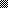 